Who was St Piran?St Piran was born in Ireland.After studying the scriptures in Rome he returned and was made a Bishop.In Ireland he was said to have performed many miracles, such as raising from the dead soldiers slain in battle. But the Kings of Ireland at the time were not impressed.It is reported that in the 5th Century St Piran was flung into the sea in Ireland.He had a millstone around his neck but miraculously he floated across the water to Perran Beach in Perranporth.It was here that he built a small chapel.St Piran built his oratory amongst the sand dunes. People would come from miles around to hear him preach there.St Piran discovered tin too. A black stone on his fire leaked a white liquid. St Piran had discovered tin.The Cornish Flag, the Flag Of St Piran (white cross on a black background) represents white tin flowing from the black rock, or good overcoming evil.St Piran is believed to have lived for 200 years.St Piran's Day is on March 5th each year.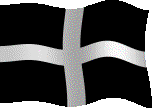 